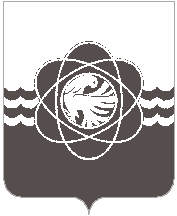 В соответствии с планом-графиком заседаний городских методических объединений дошкольных образовательных организаций с 29.09.2020 по 12.10.2020 в муниципальных бюджетных дошкольных образовательных организациях прошли заседания городских методических формирований, в которых приняли участие 94102 педагога ДОО.                                                     На основании решений заседаний городских методических формирований педагогов дошкольных образовательных организаций, в целях совершенствования педагогического мастерства, Комитет по образованию рекомендует:	Музыкальным руководителям:- утвердить план работы городского методического объединения музыкальных руководителей и педагогов дополнительного образования на 2020-2021 учебный год;- принять к сведению и использовать в педагогической практике опыт работы Самойленко Е.Н., воспитателя МБДОУ «Детский сад «Дюймовочка» г. Десногорск, по теме: Нравственное воспитание дошкольников средствами музыкального искусства».Воспитателям подготовительных групп:- утвердить план работы городского методического объединения воспитателей подготовительных групп на 2020-2021 учебный год;- одобрить главное направление работы на новый учебный год по теме: «Организация дистанционной работы с детьми дошкольного возраста».	Воспитателям средних и страших групп:- утвердить план работы городского методического объединения воспитателей средних групп на 2020-2021 учебный год;- одобрить главное направление работы на 2020-2021 учебный год по теме: «Инновационные подходы к созданию и совершенствованию развивающей предметно-пространственной среды в ДОУ в соответствии с ФГОС»;- принять к сведению и использовать в работе педагогический опыт  Кондратенковой Г.А., воспитателя МБДОУ «Детский сад «Дюймовочка» г. Десногорск, по теме: «Приобщение детей к традициям народного творчества через фольклор»;- одобрить и рекомендовать к использованию материал Фомичевой О.И. и Магеррамовой О.В.., воспитателей МБДОУ «Детский сад «Ласточка» г. Десногорска, по теме: «»Профессии наших родителей»- разместить на сайте Комитета по образованию материалы, предоставленные участниками методического объединения.Педагогам-психологам и социальным педагогам:- утвердить план работы городского методического объединения педагогов – психологов и социальных педагогов на 2020-2021 учебный год;- одобрить главное направление работы на 2020-2021 учебный год для педагогов – психологов по теме: «Аспекты деятельности педагога-психолога ДОУ с педагогическим коллективом: Эффективность функций единой команды способствует улучшению качества образования» и для социальных педагогов по теме: «Социально-педагогическое сопровождение семей детей-инвалидов и детей с ОВЗ»;- использовать в педагогической практике материал Балаганской О.А., педагога - психолога МБДОУ «Детский сад «Дюймовочка» г. Десногорск,  по теме: «Основы коммуникативного взаимодействия педагога-психолога в дошкольном учреждении»;- принять к сведению сообщение Ступниковой Е.В., педагога – психолога МБДОУ «Детский сад «Ласточка» г. Десногорска, по теме: «Взаимодействие социального педагога ДОУ с родителями детей-инвалидов и детей с ОВЗ»;- продолжать осуществлять психолого-педагогическое сопровождение педагогов в условиях введения инноваций.Воспитателям младших групп:- утвердить план работы городского методического воспитателей младших групп на 2020-2021 учебный год;- одобрить главное направление работы на 2020-2021 учебный год для воспитателей младших групп по теме: «Повышение методической грамотности и формирование практических умений педагогов»;- продолжить изучение нормативных документов в сфере образования, новинок методической и педагогической литературы, разработок и программ;- одобрить и использовать в работе  проект по театрализованной деятельности из педагогической практики Кореньковой О.В., воспитателя МБДОУ «Детский сад «Мишутка»     г. Десногорска, по теме: «Путешествие по сказочным тропинкам»;- разместить на сайте Комитета по образованию материалы, предоставленные участниками методического объединения.Инструкторам по физической культуре:- утвердить план работы городского методического объединения инструкторов по физической культуре  на 2020-2021 учебный год;- одобрить и принять к сведению сообщение Швайковой В.В., инструктора по физической культуре МБДОУ «Детский сад «Теремок» г. Десногорска, по теме: «Сохранение здоровья дошкольников и способы его укрепления путем освоения современных технологий».Учителям – логопедам:- утвердить план работы городского методического объединения учителей - логопедов  на 2020-2021 учебный год;- одобрить главное направление работы на 2020-2021 учебный год по теме: «Профилактика дислексии  и дисграфии у дошкольников. Формы, симптомы, организация логопедического воздействия у детей дошкольного возраста»;- продолжать знакомство с новинками коррекционной литературы.Председатель Комитета							                   Т.В. ТокареваН.В.Немнонова3-18-20от__________________№ ____на № ________ от __________                                Руководителям ДОО